Ben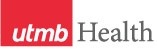 WEEKLY RELAYSWEEKLY RELAYSAug. 3, 2023YOUR DEPARTMENT NEWS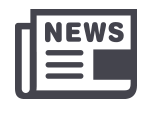 YOUR DEPARTMENT NEWSYOUR DEPARTMENT NEWSUTMB NEWS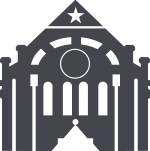 UTMB NEWSCONSTRUCTION NOTICEDisruptions and delays continue this week on I-45 near Galveston CausewayMotorists will want to pay attention to traffic conditions and allow extra time for commutes, as highway work on I-45 will create slowdowns this week. This update was recently share with UTMB Health by TxDOT:Week of August 1:On the IH-45 Gulf Freeway between the Texas City Wye and Galveston Causeway, work will be taking place affecting both northbound and southbound main lanesOn Saturday 8/5, one inside lane will be closed traveling southbound from 8 am to 4 pm daily, and one outside lane will be closed traveling northbound, also from 8 am to 4 pm dailyThe closure will include 15-minute rolling full freeway closures on the northbound main lanes for bridge operationsOn Thursday, 8/3, one outside lane will be closed in both directions on IH-45 at Tiki Island from 9 am to 3 pm for repair to damaged highway safety equipmentPlease drive safely and check current conditions online before you head to your destination, at https://www.utmb.edu/public-alert/i-45-traffic or on your preferred traffic app.REMINDERSAug. 9-11: 2023 Employee Service Day celebrations
UTMB will celebrate the commitment and contributions of our employees Aug. 9–11. Activities will be held at each of the campus locations and online to honor 1,738 faculty and staff for achieving significant service milestones and 699 GEM card recipients for going the extra mile in their daily activities. Visit https://www.utmb.edu/hr/employees/service-day for a schedule of activities and a complete list of honorees.UTMB Community invited to welcome reception for President Jochen Reiser Please join University of Texas System Chancellor James B. Milliken at a reception to welcome UTMB’s President Jochen Reiser on Aug. 16 from 5 to 6:30 p.m. on the second floor of the Health Education Center (HEC) on the Galveston Campus.CONSTRUCTION NOTICEDisruptions and delays continue this week on I-45 near Galveston CausewayMotorists will want to pay attention to traffic conditions and allow extra time for commutes, as highway work on I-45 will create slowdowns this week. This update was recently share with UTMB Health by TxDOT:Week of August 1:On the IH-45 Gulf Freeway between the Texas City Wye and Galveston Causeway, work will be taking place affecting both northbound and southbound main lanesOn Saturday 8/5, one inside lane will be closed traveling southbound from 8 am to 4 pm daily, and one outside lane will be closed traveling northbound, also from 8 am to 4 pm dailyThe closure will include 15-minute rolling full freeway closures on the northbound main lanes for bridge operationsOn Thursday, 8/3, one outside lane will be closed in both directions on IH-45 at Tiki Island from 9 am to 3 pm for repair to damaged highway safety equipmentPlease drive safely and check current conditions online before you head to your destination, at https://www.utmb.edu/public-alert/i-45-traffic or on your preferred traffic app.REMINDERSAug. 9-11: 2023 Employee Service Day celebrations
UTMB will celebrate the commitment and contributions of our employees Aug. 9–11. Activities will be held at each of the campus locations and online to honor 1,738 faculty and staff for achieving significant service milestones and 699 GEM card recipients for going the extra mile in their daily activities. Visit https://www.utmb.edu/hr/employees/service-day for a schedule of activities and a complete list of honorees.UTMB Community invited to welcome reception for President Jochen Reiser Please join University of Texas System Chancellor James B. Milliken at a reception to welcome UTMB’s President Jochen Reiser on Aug. 16 from 5 to 6:30 p.m. on the second floor of the Health Education Center (HEC) on the Galveston Campus.OPICSLEGEND	PATIENT CARE	EDUCATION & RESEARCH	INSTITUTIONAL SUPPORT	CMC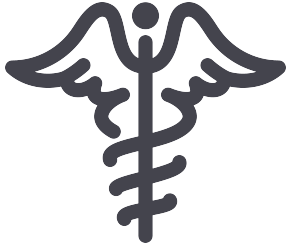 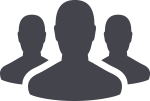 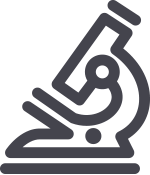 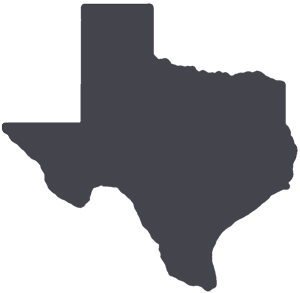 	PATIENT CARE	EDUCATION & RESEARCH	INSTITUTIONAL SUPPORT	CMC	PATIENT CARE	EDUCATION & RESEARCH	INSTITUTIONAL SUPPORT	CMC	PATIENT CARE	EDUCATION & RESEARCH	INSTITUTIONAL SUPPORT	CMCAROUND UTMB (Use the legend above to quickly find items of interest to your team)AROUND UTMB (Use the legend above to quickly find items of interest to your team)AROUND UTMB (Use the legend above to quickly find items of interest to your team)AROUND UTMB (Use the legend above to quickly find items of interest to your team)AROUND UTMB (Use the legend above to quickly find items of interest to your team)       EDUCATION AND RESEARCHSchool of Health Professions granted approval for new Doctor of Clinical Nutrition degree program The School of Health Professions' Department of Nutrition, Metabolism and Rehabilitation Sciences (NMRS) has received approval from the Texas Higher Education Coordinating Board to offer a Doctor of Clinical Nutrition program. This program will be the first of its kind in Texas and the fourth in the country, and is supported by a $250,000 endowment from Sodexo. The first cohort of students will enter in January 2024.Save the Date: Research Quarterly Update set for Aug. 22The next Research Quarterly Update will be Tuesday, Aug. 22 at 11 a.m. Dr. Carole Tucker, Professor and Chair of the Department of Physical Therapy, and Associate Dean for Research in the School of Health Professions, will discuss the Center for Health Promotion, Performance and Rehabilitation Research. Dr. Peter Cram, Professor and Chair of the Department of Internal Medicine, will present on the Center for Health-System Improvement. All in the UTMB community are welcome. Join via MS Teams: https://utmb.us/8ub.       EDUCATION AND RESEARCHSchool of Health Professions granted approval for new Doctor of Clinical Nutrition degree program The School of Health Professions' Department of Nutrition, Metabolism and Rehabilitation Sciences (NMRS) has received approval from the Texas Higher Education Coordinating Board to offer a Doctor of Clinical Nutrition program. This program will be the first of its kind in Texas and the fourth in the country, and is supported by a $250,000 endowment from Sodexo. The first cohort of students will enter in January 2024.Save the Date: Research Quarterly Update set for Aug. 22The next Research Quarterly Update will be Tuesday, Aug. 22 at 11 a.m. Dr. Carole Tucker, Professor and Chair of the Department of Physical Therapy, and Associate Dean for Research in the School of Health Professions, will discuss the Center for Health Promotion, Performance and Rehabilitation Research. Dr. Peter Cram, Professor and Chair of the Department of Internal Medicine, will present on the Center for Health-System Improvement. All in the UTMB community are welcome. Join via MS Teams: https://utmb.us/8ub.       EDUCATION AND RESEARCHSchool of Health Professions granted approval for new Doctor of Clinical Nutrition degree program The School of Health Professions' Department of Nutrition, Metabolism and Rehabilitation Sciences (NMRS) has received approval from the Texas Higher Education Coordinating Board to offer a Doctor of Clinical Nutrition program. This program will be the first of its kind in Texas and the fourth in the country, and is supported by a $250,000 endowment from Sodexo. The first cohort of students will enter in January 2024.Save the Date: Research Quarterly Update set for Aug. 22The next Research Quarterly Update will be Tuesday, Aug. 22 at 11 a.m. Dr. Carole Tucker, Professor and Chair of the Department of Physical Therapy, and Associate Dean for Research in the School of Health Professions, will discuss the Center for Health Promotion, Performance and Rehabilitation Research. Dr. Peter Cram, Professor and Chair of the Department of Internal Medicine, will present on the Center for Health-System Improvement. All in the UTMB community are welcome. Join via MS Teams: https://utmb.us/8ub.       EDUCATION AND RESEARCHSchool of Health Professions granted approval for new Doctor of Clinical Nutrition degree program The School of Health Professions' Department of Nutrition, Metabolism and Rehabilitation Sciences (NMRS) has received approval from the Texas Higher Education Coordinating Board to offer a Doctor of Clinical Nutrition program. This program will be the first of its kind in Texas and the fourth in the country, and is supported by a $250,000 endowment from Sodexo. The first cohort of students will enter in January 2024.Save the Date: Research Quarterly Update set for Aug. 22The next Research Quarterly Update will be Tuesday, Aug. 22 at 11 a.m. Dr. Carole Tucker, Professor and Chair of the Department of Physical Therapy, and Associate Dean for Research in the School of Health Professions, will discuss the Center for Health Promotion, Performance and Rehabilitation Research. Dr. Peter Cram, Professor and Chair of the Department of Internal Medicine, will present on the Center for Health-System Improvement. All in the UTMB community are welcome. Join via MS Teams: https://utmb.us/8ub.       EDUCATION AND RESEARCHSchool of Health Professions granted approval for new Doctor of Clinical Nutrition degree program The School of Health Professions' Department of Nutrition, Metabolism and Rehabilitation Sciences (NMRS) has received approval from the Texas Higher Education Coordinating Board to offer a Doctor of Clinical Nutrition program. This program will be the first of its kind in Texas and the fourth in the country, and is supported by a $250,000 endowment from Sodexo. The first cohort of students will enter in January 2024.Save the Date: Research Quarterly Update set for Aug. 22The next Research Quarterly Update will be Tuesday, Aug. 22 at 11 a.m. Dr. Carole Tucker, Professor and Chair of the Department of Physical Therapy, and Associate Dean for Research in the School of Health Professions, will discuss the Center for Health Promotion, Performance and Rehabilitation Research. Dr. Peter Cram, Professor and Chair of the Department of Internal Medicine, will present on the Center for Health-System Improvement. All in the UTMB community are welcome. Join via MS Teams: https://utmb.us/8ub.       EDUCATION AND RESEARCHSchool of Health Professions granted approval for new Doctor of Clinical Nutrition degree program The School of Health Professions' Department of Nutrition, Metabolism and Rehabilitation Sciences (NMRS) has received approval from the Texas Higher Education Coordinating Board to offer a Doctor of Clinical Nutrition program. This program will be the first of its kind in Texas and the fourth in the country, and is supported by a $250,000 endowment from Sodexo. The first cohort of students will enter in January 2024.Save the Date: Research Quarterly Update set for Aug. 22The next Research Quarterly Update will be Tuesday, Aug. 22 at 11 a.m. Dr. Carole Tucker, Professor and Chair of the Department of Physical Therapy, and Associate Dean for Research in the School of Health Professions, will discuss the Center for Health Promotion, Performance and Rehabilitation Research. Dr. Peter Cram, Professor and Chair of the Department of Internal Medicine, will present on the Center for Health-System Improvement. All in the UTMB community are welcome. Join via MS Teams: https://utmb.us/8ub.DID YOU KNOW? Today is the last distribution of the Weekly Relay Notes 
Today marks the end of an era for Weekly Relays and a new beginning for iUTMB, the university’s internal home page. Beginning Monday, Aug. 7, the Weekly Relay Notes will be fully integrated into the redesigned iUTMB. The new iUTMB was recently redesigned to:Streamline the way employees access important news and informationGive prominence to the most-used links that site visitors access dailyModernize the look and usability of the pageProvide a full set of resource links that can be filtered by category, alpha-order or searched by keywordUTMB’s Internal Communications Council (ICC)—with representatives from across the institution—will continue to support UTMB’s internal communication efforts by collecting input from senior leaders and others to inform communication priorities, cut through the information overload, and provide concise “real-time” communications for posting on the new iUTMB home page for all relay leaders, managers and employees. To view your ICC contact, visit https://intranet.utmb.edu/weeklyrelay/contact. UTMB’s executive leadership, the Internal Communications Council (ICC) and the Office of Marketing & Communications would like to thank all Relay Leaders for their continued dedication and ongoing efforts to help strengthen internal communication at UTMB.Please take a moment to browse the new iUTMB preview page and share your feedback or recommendations. If you have questions or would like to learn more about how to submit university communication notices for iUTMB, please email relay.leader@utmb.edu.Weekly Relay Note Fun Facts:The Weekly Relay Notes first launched in Feb. 2015Since then, UTMB has distributed a total of 433 issues of the Weekly Relay NotesAll except 2 of the distributions were distributed by the weekly deadline—Thursday mornings before noonUTMB selected a total of 589 Relay Leaders across the institution, specifically:Health System - 222Business & Finance - 102Academic Enterprise - 98Office of the President - 27Correctional Managed Care – 140DID YOU KNOW? Today is the last distribution of the Weekly Relay Notes 
Today marks the end of an era for Weekly Relays and a new beginning for iUTMB, the university’s internal home page. Beginning Monday, Aug. 7, the Weekly Relay Notes will be fully integrated into the redesigned iUTMB. The new iUTMB was recently redesigned to:Streamline the way employees access important news and informationGive prominence to the most-used links that site visitors access dailyModernize the look and usability of the pageProvide a full set of resource links that can be filtered by category, alpha-order or searched by keywordUTMB’s Internal Communications Council (ICC)—with representatives from across the institution—will continue to support UTMB’s internal communication efforts by collecting input from senior leaders and others to inform communication priorities, cut through the information overload, and provide concise “real-time” communications for posting on the new iUTMB home page for all relay leaders, managers and employees. To view your ICC contact, visit https://intranet.utmb.edu/weeklyrelay/contact. UTMB’s executive leadership, the Internal Communications Council (ICC) and the Office of Marketing & Communications would like to thank all Relay Leaders for their continued dedication and ongoing efforts to help strengthen internal communication at UTMB.Please take a moment to browse the new iUTMB preview page and share your feedback or recommendations. If you have questions or would like to learn more about how to submit university communication notices for iUTMB, please email relay.leader@utmb.edu.Weekly Relay Note Fun Facts:The Weekly Relay Notes first launched in Feb. 2015Since then, UTMB has distributed a total of 433 issues of the Weekly Relay NotesAll except 2 of the distributions were distributed by the weekly deadline—Thursday mornings before noonUTMB selected a total of 589 Relay Leaders across the institution, specifically:Health System - 222Business & Finance - 102Academic Enterprise - 98Office of the President - 27Correctional Managed Care – 140